Devoir 5 : Soit une roche magmatique « R » dont la composition minéralogique sous microscope est représentée dans la figure ci-dessous :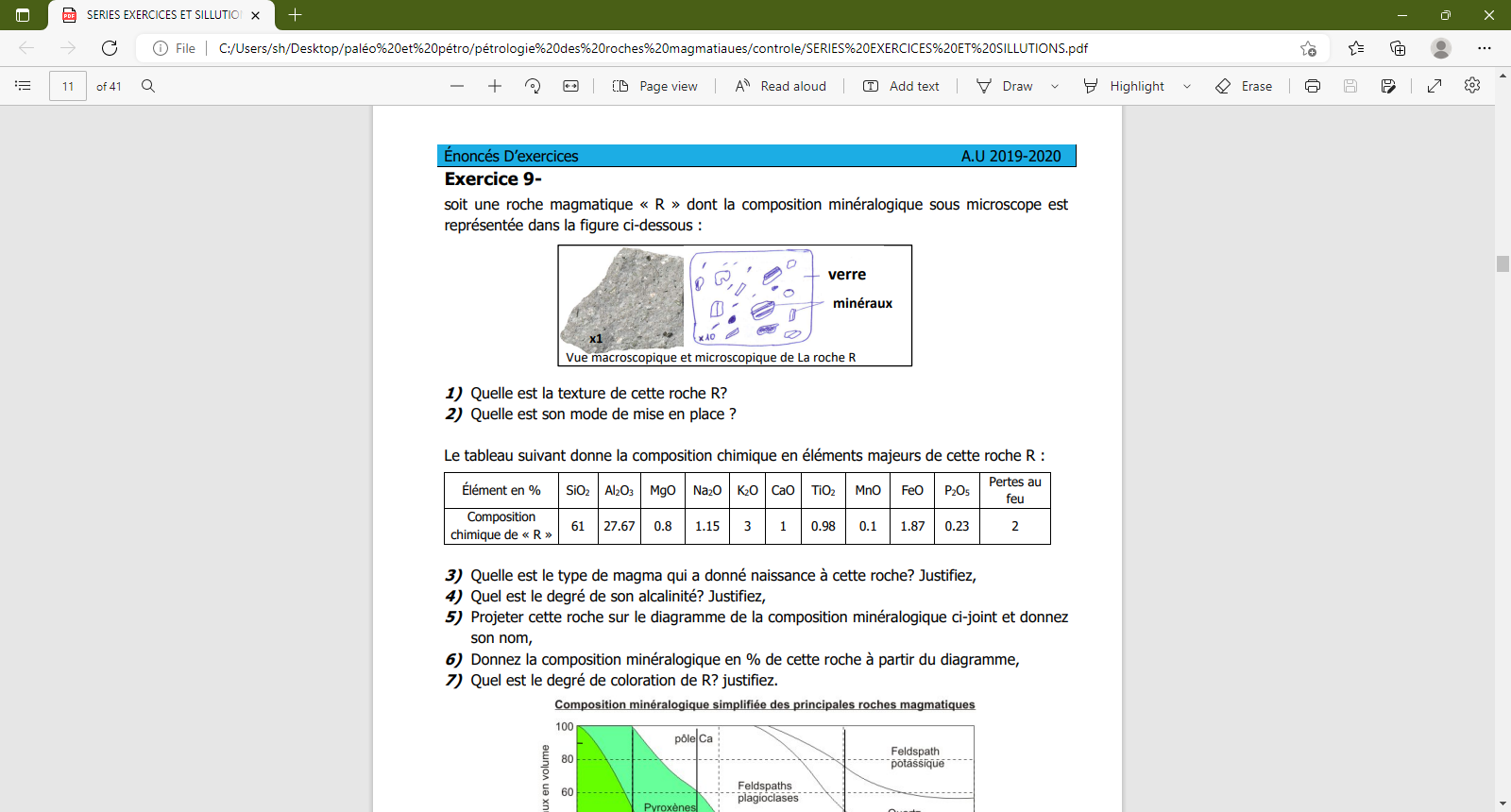 1) Quelle est la texture de cette roche R? 2) Quelle est son mode de mise en place ?Le tableau suivant donne la composition chimique en éléments majeurs de cette roche R :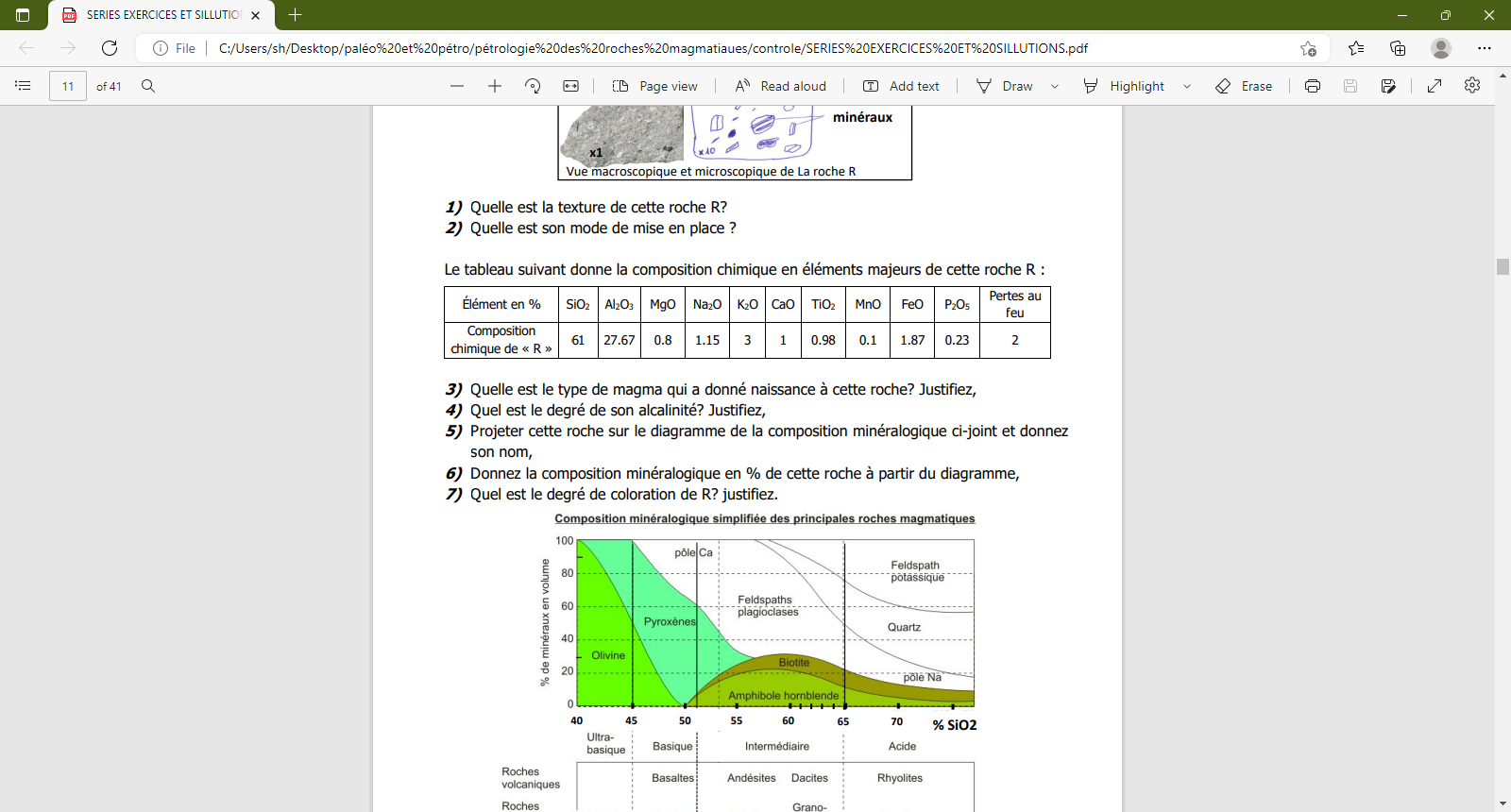 3) Quelle est le type de magma qui a donné naissance à cette roche? Justifiez, 4) Quel est le degré de son alcalinité? Justifiez, 5) Projeter cette roche sur le diagramme de la composition minéralogique ci-joint et donnez son nom, 6) Donnez la composition minéralogique en % de cette roche à partir du diagramme, 7) Quel est le degré de coloration de R? Justifiez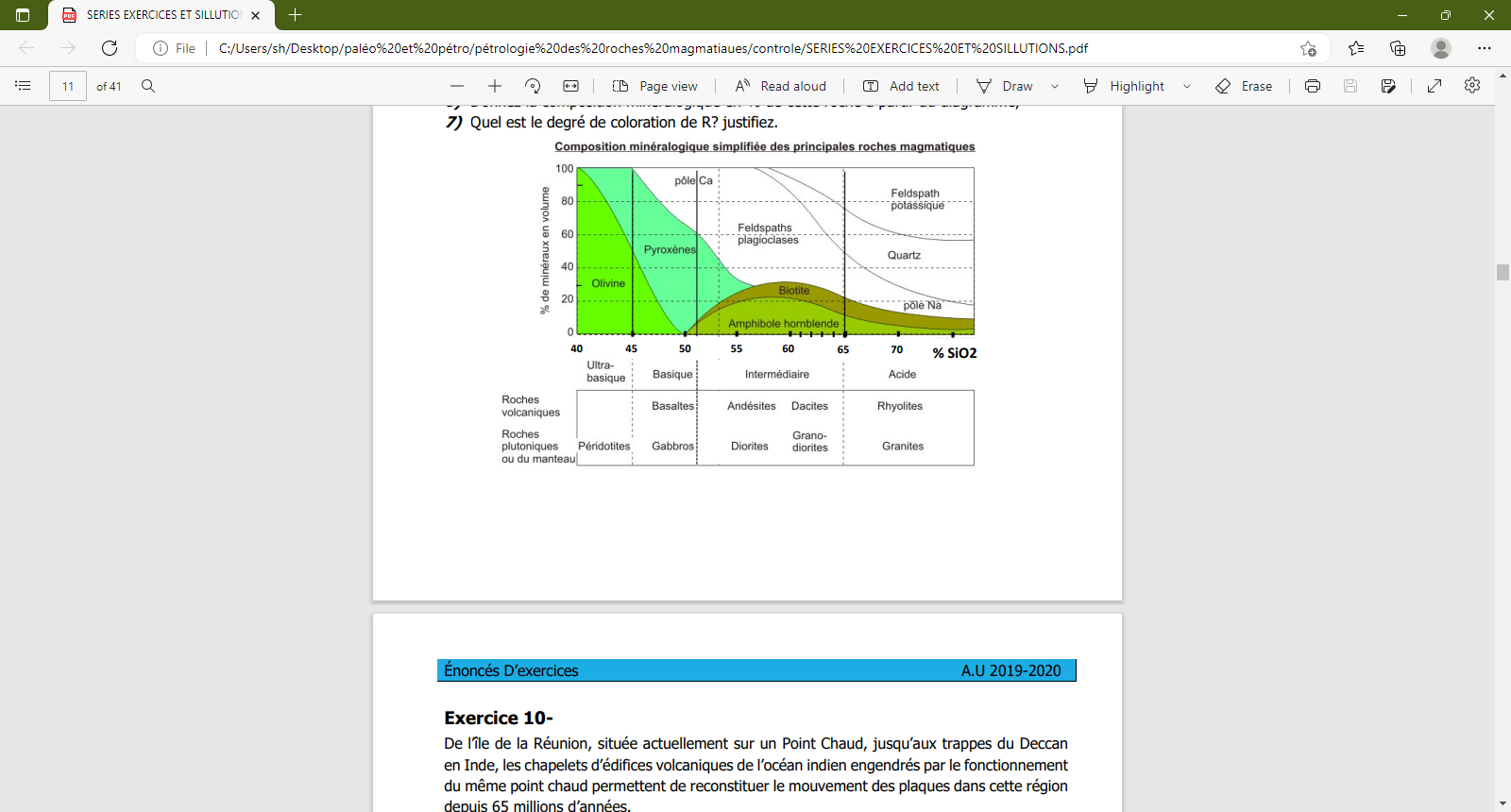 